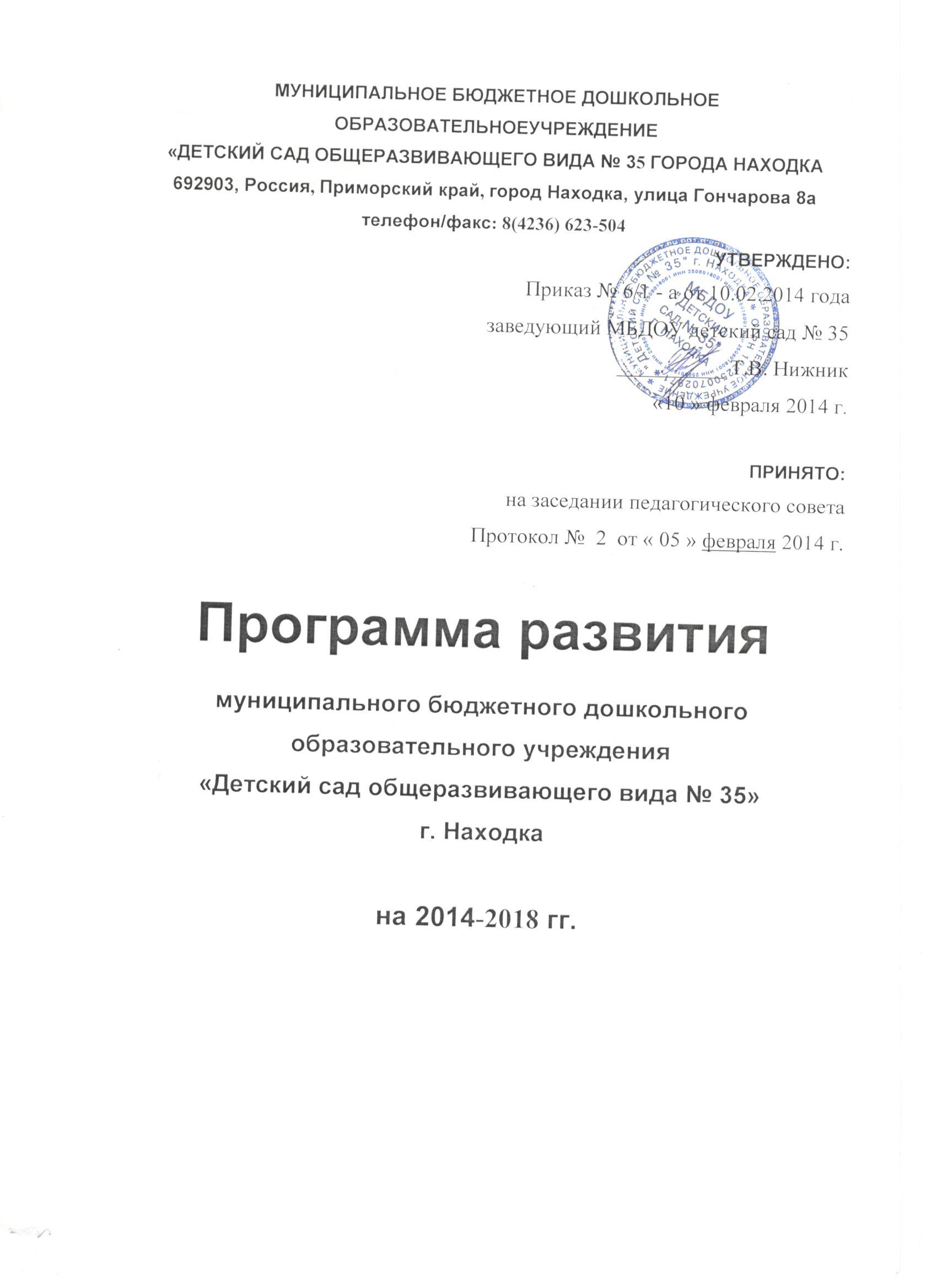 Структура Программы развития МБДОУ д/с № 5ОглавлениеПояснительная записка ……………………………………………………..4Раздел I. Информационная справка о МБДОУ д/с № 35……………..6Раздел II. Проблемно-ориентированный анализ деятельностиМБДОУ д/с № 35………………………………………………………………..9Анализ профессионального уровня педагогов………………………………… 9Анализ воспитательно-образовательного процесса………………………….. 11Анализ заболеваемости детей…………………………………………………. 13Анализ работы с семьями воспитанников……………………………………. 18Сведения о состоянии материально-технической базы……………………… 19Раздел III. Концепция и стратегия развития МБДОУ д/с № 35……21Концепция развития МБДОУ д/с № 35……………………………………….. 21«Модель» будущего первоклассника-выпускника; МБДОУ д/с № 35……... 24Содержание и организация образовательного процесса в МБДОУд/с № 35…………………………………………………………………………..30Система управления в МБДОУ д/с № 35……………………………………... 34Ресурсное обеспечение Программы развития МБДОУ д/с № 35…………… 35Раздел IV. План мероприятий по реализации Программы развитияМБДОУ д/с № 5Основные мероприятия по реализации программы развития……………….. 40Целевая программа «Управление качеством дошкольногообразования»……………………………………………………………………..42Проект 1.1.Программное обеспечение, методики, технологии……………... 45Проект 1.2.Информатизация дошкольного образования…………………….. 48Проект 1.3. Кадровая политика………………………………………………... 51Проект 1.4.Социальное партнерство………………………………………….. 53Целевая программа «Духовно-нравственное воспитание»………………….. 55Целевая программа «Здоровье»……………………………………………….. 60Наименование программы: Программа развития муниципальногобюджетного дошкольного образовательного учреждения «Детский сад общеразвивающего вида  № 35» г. Находка.Статус Программы: Программа является организационной основойдеятельности МБДОУ «Детский сад общеразвивающего вида  № 35» г. Находка и определяет цели, задачи, направления и предполагаемые результаты его развития на 2014-2018 гг.Основания для разработки программы:«Конвенция о правах ребенка»;Закон Российской Федерации от 29 декабря 2012 г. N 273-ФЗ «Обобразовании в Российской Федерации»МО И РФ Приказ от 17 октября 2013 г. N 1155 «Об утверждениигосударственного образовательного стандарта дошкольного образования»Типовое положение о дошкольном образовательном учреждении (утверждено Постановлением правительства РФ);Приказ МО РФ «Об утверждении документов по проведению аттестации и государственной аккредитации дошкольных образовательных учреждений»от 22.08.1996г № 448;Письмо МО РФ «О подготовке детей к школе» 22.07.1997г № 990/14-15;Письмо МО РФ «Об организации новых форм дошкольного образования на основе кратковременного пребывания воспитанников в детском саду» от19.03.2003г № 03-51-50 ин/23/03Устав МБДОУ «Детский сад общеразвивающего вида № 35» г. Находка.Назначение программы: быть средством интеграции и мобилизации всегоколлектива ДОУ на достижение целей ее развития с учетом ФГОС.Руководитель: Нижник Татьяна Валентиновна - заведующий МБДОУ «Детский сад общеразвивающего вида  № 35» г. Находка.Общее руководство по Программе осуществляет Совет педагогов МБДОУ «Детский сад общеразвивающего вида  № 35» г. Находка.Разработчики программы:педагоги МБДОУ «Детский сад общеразвивающего вида  № 35» г. НаходкаДымовская Марина Антрахимовна – заместитель заведующего по воспитательной и методической работе,Шабалина Любовь Ивановна – музыкальный руководитель,Осипова Светлана Александровна– воспитатель,Никольская Лариса Владимировна– воспитатель,Третьякова Анна Анатольевна– воспитатель,Ачкасова Нина Порфирьевна – воспитатель,Гончаренко Любовь Денисовна– воспитатель,Фильчакова Анна Иосифовна – воспитатель,Шестакова Марина Геннадьевна – воспитатель,Черепанова Ольга Николаевна - учитель-логопед.Сроки реализации программы: 2014-2018 гг.Период работы над Программой: сентябрь 2014 г. - август 2018 г.Краткая характеристика структуры Программы: В Программе представлены основные разделы по совершенствованию образовательной деятельности учреждения в перспективе развития на 2014 – 2018 гг.:Проблемно-ориентированный анализ деятельности;Концепция и стратегия развития;План мероприятий по реализации Программы развития.Программа развития, разработанная на период с 2014 по 2018 учебные годы,является руководством для деятельности всех служб учреждения.ПОЯСНИТЕЛЬНАЯ ЗАПИСКАСистема дошкольного образования, как обозначено в Законе РФ «Обобразовании», является первой ступенью в системе непрерывного образования, что предъявляет повышенные требования к качеству образования в ДОУ.Актуальность проблемы качества дошкольного образования возрастает скаждым днём. Перед работниками ДОУ стоит непрерывная задача – построить свою работу так, чтобы она не только соответствовала запросам общества, но и обеспечивала сохранение самоценности, неповторимости дошкольного периода детства. Каждое дошкольное учреждение постоянно доказывать свою привлекательность, неповторимость. А это достигается, в первую очередь, высоким качеством воспитательно-образовательного процесса в детском саду.С точки зрения современных научных подходов качество образованияхарактеризуется через совокупность критериев-условий образовательногопроцесса и результатов этого процесса.В связи с постоянными политическими и экономическими изменениями,которые происходят в современном российском обществе, особенноактуальными становятся проблемы, связанные с нормативно-правовымрегулированием деятельности и взаимоотношений живущих в нем людей.Одной из важнейших сфер деятельности нуждающихся в таком регулировании,является дошкольное образование. Расти, развиваться, совершенствоваться, перешагнуть через стереотипы, проанализировать изменения происшедшие в современном обществе, новый взгляд на образование.Программа развития МБДОУ «Детский сад общеразвивающего вида  № 35» г. Находка, - это система управленческих действийпо достижению желаемой модели учреждения, предполагающая активность всех участников педагогического процесса (детей, педагогов, руководителя учреждения, родителей), направленную на повышение качества воспитания и обучения в ДОУ.Основным механизмом оптимизации развития системы дошкольногообразования является поиск и освоение инноваций, способствующихкачественным изменениям в деятельности дошкольного образовательногоучреждения, что выражается в переходе учреждений в режим развития.Данный режим является переходным на пути к качественным изменениям ипереводу ДОУ в режим развития. Другой аспект связан с качественнымипризнаками данного перехода: насколько инновации, реализуемые в ДОУ,соответствуют насущным потребностям и возможностям его развития,удовлетворяют интересы и потребности детей, родителей, педагогов,способствуют достижению устойчивых высоких показателей развития.Поэтому вопрос определения актуальных проблем в развитии ДОУ становится наиболее важным.Таким образом, актуальность и значимость нового подхода к управлениюобразовательным учреждением состоит в необходимости их сохранения,развития и удовлетворения социального заказа исходя из сложившихсяусловий.Осознание этого привело нас к необходимости создания программы развития ДОУ, представляющую собой стройную нестандартную систему, направленную на видение перспективы развития детского сада, выбор конкретных управленческих решений и обеспечение поэтапно поставленных целей.Осуществляя, выбор путей обновления педагогического процесса мыучитывали тенденции социальных преобразований в городе, запросыродителей, интересы детей, профессиональные возможности педагогов.На основе вышеизложенного, а также в соответствии с Конституцией РФ,Законом РФ «Об образовании», Типовым положением о дошкольномобразовательном учреждении, ФГОС, Уставом ДОУ разработана Программаразвития МБДОУ «Детский сад общеразвивающего вида  № 35» г.Находка.Программа развития является нормативным документом,Регламентирующимпроцесс перевода ДОУ из фактического состояния на качественно новый уровень развития.Раздел I. Информационная справка МБДОУ «Детский сад общеразвивающего вида № 35» г. Находка.Адрес: 692903, Россия, Приморский край, г. Находка, ул. Гончарова, 8а.Телефон: 8(4236) 623 – 504.Электронная почта: nizhnik35@mail.ruСайт: 35vse-dety@mail.ruРежим работы – 10,5 часовой с 07.30-18.00 ч., дежурная группа с 07.00-07.30 и с18.00-19.00, 5 дней в неделю, суббота, воскресение и праздничные дни - выходные дни.Учредитель:Администрация Находкинского городского округа. Находится в ведении управления образования администрации Находкинского городскогоокруга, который осуществляет контроль и общее руководство за деятельностью учреждения.Руководитель МБДОУ «Детский сад общеразвивающего вида № 35» г. Находка - заведующий Нижник Татьяна Валентиновна.Лицензия:муниципальное бюджетное дошкольное образовательноеучреждение «Детский сад общеразвивающего вида № 35» г. Находка, имеет право осуществлять образовательную деятельность.Лицензия серия РО № 000059 регистрационный № 76 от 09 февраля 2012 г.Лицензия на осуществление медицинской деятельности в работе.Нормативно - правовые основы деятельности МБДОУ «Детский сад общеразвивающего вида № 35» г. Находка, отражаются Уставом и локальными актам.Дошкольное образовательное учреждение в апреле 1965 года распахнулосвои двери для встречи воспитанников. МБДОУ «Детский сад общеразвивающего вида № 35» г. Находка – отдельно стоящее 2-х этажное здании, построенном по типовому проекту,общая площадь составляет 901,60 кв. м. На первом этаже группы раннего возраста, кухня, прачечная, медицинский кабинет. На втором этаже группы старшего возраста, музыкальный зал, методический и логопедический кабинеты.Дошкольное образовательное учреждение расположено в районе    Дальневосточного мореходного училища. Для этого района характерна концентрация жилых домов частного сектора, а также домов малоэтажного типа, объекты образовательных учреждений, предприятия Приморского    судоремонтного завода, объектов городской культуры (парк, сквер, кинотеатр),в пределах пешеходной доступности. Территория участка ограждена забором и полосой зеленых насаждений, здание оборудовано наружным освещением.Здание соответствует санитарным и гигиеническим нормам,обеспечивающим охрану здоровья воспитанников и персонала, оборудовано и оснащено для реализации образовательных дошкольных программ.Наше учреждение создано в 1965 году как ведомственный ясли сад № 35, принадлежащий Находкинской жестяно-баночной фабрике. Согласно постановлению главы администрации г. Находка от 19.01.1993г.  получило статус «муниципальное дошкольное образовательное учреждение детский сад № 35». В 2007 г. постановлением мэра г. Находка от 02.02.2007 г. № 3248переименован в муниципальное дошкольное образовательное учреждение «Детский сад общеразвивающего вида № 35» г. Находка.Материально-техническая база оснащена всем необходимым. Групповыепомещения и кабинеты обеспечены функциональной мебелью и игровымоборудованием в соответствии с требованиями СанПина. Расстановка мебели, игрового и дидактического материала в групповых комнатах согласовывается с принципами развивающего обучения, индивидуального подхода, дифференцированного воспитания.Предметно-развивающая среда организована в соответствии с возрастнымиособенностями, интересами, интеллектуальным развитием детей, чтоспособствует развитию познавательной сферы и укреплению психо-физическогоздоровья ребенка дошкольного возраста. Предметно-развивающая среда способствует гармоничному развитию деятельности детей: в обучающей деятельности; для организации совместной деятельности воспитателя с детьми; для самостоятельной деятельности.Территория дошкольного учреждения оформлена природно-экологическими объектами. Также расположены игровые и специально оборудованные спортивные площадки: крытые навесы, пространства возле них оснащены игровым оборудованием и атрибутикой разного рода. Все компоненты предметной развивающей среды увязываютсямежду собой по содержанию, масштабу и художественному решению.На территории имеются клумбы для цветов.Основной задачей является создание адаптивного дошкольногоучреждения, работа в котором строится с учетом индивидуальныхспособностей и возможностей каждого ребенка, с целью развития умственных способностей и сохранение психического и физического здоровья детей.Исходя из этой задачи, ключевыми считаем «здоровье» и «интеллектуальноеразвитие».Радикальные изменения, происходящие в российском обществе,предъявляют новые требования к воспитанию и образованию подрастающегопоколения. В целях обеспечения целостного воспитательно-образовательного процесса для всестороннего развитие ребенка педагогический коллектив работает по примерной общеобразовательной программе дошкольного образованияпод ред. Н. Е. Вераксы, Т. С. Комаровой, М. А. Васильевой. — М.: Мозайка Синтез, 2014г.с использованием парциальных.;  программа « Школа 2100», математический курс , И. А. Лыкова программа « Художественного воспитания», обучение и развитие детей 2-7 лет,  Сфера  Москва 2007, Н. Б. Зацепин  Музыкальное воспитание в детском саду.- М.: Мазайка- Синтез, А. А. Вахрушев « Здравствуй мир», программ и формздоровьесберегающих технологий, обеспечивает разностороннее развитие детей в возрасте от 2 до 7 лет с учетом их возрастных и индивидуальных особенностей по основным направлениям – физическому, познавательно-речевому и художественно-эстетическому. Программа обеспечивает достижение воспитанниками готовности к обучению в школе.Для детей, нуждающихся в коррекционной помощи, работаетлогопедический кабинет, который посещают наши воспитанники. Для эффективной работы задействованы специалисты, ифункционируют:Оборудованы - кабинет логопеда, располагающие необходимымоборудованием, медицинский кабинет с оборудованным изолятором,спальные, раздевальные, туалетные комнаты; методический кабинет;пищеблок; комната кастелянши; кабинет завхоза.Созданные условия предметно-развивающей среды, материально-технической базы, квалифицированного персонала вызывает у детей чувствозащищенности и радости, эмоционально положительное отношение ксаду, желание посещать его, обогащает новыми впечатлениями и знаниями,побуждает к активной творческой деятельности, способствует всестороннемуразвитию детей.Контингент воспитанников дети МБДОУ «Детский сад общеразвивающего вида № 35» г. находкаот 2 до 7 лет.Группы воспитанников формируются по возрастному принципу, количествовоспитанников- 141:В детском саду в прошедшем году работало 6 групп, из них:1 младшая группа  № 1 (от 2 до 3 лет) – 16 детей,1 младшая группа  № 2 (от 2 до 3 лет) – 16 детей,2 младшая группа  № 3 (от 3 до 4 лет) – 24 детей,     средняя группа  № 4(от 4 до5 лет) – 25  детей,     старшая группа № 5 (от 5 до 6 лет) – 25  детей,     подготовительная группа № 6 (от 6 до 7 лет) – 32 ребенка.Деятельность МБДОУ д/с № 5 направлена на обеспечение непрерывного,всестороннего и своевременного развития ребенка. Воспитательно-образовательная работа построена на основедиагностики с учетом склонностей и способностей детей с целью обеспеченияих максимальной самореализации.Кадровый состав МБДОУ «Детский сад общеразвивающего вида № 35» г. Находка составляет 11 педагогов.В настоящее время кадровая обеспеченность педагогическими работниками составляет 100%.Педагогический коллектив сплочённый, стабильный, инициативный,работоспособный, квалифицированный. Работа педагогического коллективахарактеризуется целостностью и предусматривает взаимосвязь междуразличными видами деятельности. Педагоги находятся в постоянном поискеновых форм и методов образовательного процесса. В дошкольномобразовательном учреждении есть все условия, необходимые для совместного труда, создан благоприятный морально-психологический климат, налажена трудовая дисциплина.Квалификационный уровень педагогических кадровПовышение компетентности, профессионализма воспитателей, специалистов – одно из важнейших условий улучшения качества дошкольного образования. Поэтому одним из главных условий достижения эффективныхрезультатов деятельности дошкольного образовательного учреждения стала потребность у педагогов в непрерывном профессиональном росте. Все педагоги, согласно плану повышения квалификации, проходят курсы каждые 5 лет.Социальная защита работников осуществляется администрацией.Наиболее отличившиеся сотрудники получают благодарственные письма, грамоты за добросовестный и многолетний труд в образовании.С целью выполнения Инструкций по охране труда проводится контроль исистематические проверки. Регулярно проводятся инструктажи по охранежизни и здоровья, по техники безопасности труда, по правилам пожарнойбезопасности, внутреннего трудового распорядка, санитарным правилам.Администрация детского сада контролируетвыполнение персоналом должностных инструкций. В ближайшем окружении детского сада расположены, МБОУ СОШ № 6, кинотеатр «Русь», городской парк культуры и отдыха. Наличие творческих контактов создает благоприятные возможности для обогащения деятельности ДОУ, расширяет спектр возможностей по осуществлению сотрудничества.Все выше перечисленное свидетельствует о том, состояние МБДОУ «детский сад общеразвивающего вида  № 35», в котором имеющиеся условия (кадровые, научно-методические, материальные, социум, творческие контакты) являются благоприятной предпосылкой для дальнейшего развития.Раздел II. Проблемно-ориентированный анализ деятельностиМБДОУ «Детский сад общеразвивающего вида № 35» г. Находка.Анализ профессионального уровня педагоговС момента открытия учреждения в 1965 году по 2013 г. удалосьсформировать педагогически грамотный, работоспособный, стабильный,инициативный, доброжелательный, коллектив. На данный момент вучреждении работают 11 педагогов. Повышение компетентности,профессионализма воспитателей, специалистов – одно из важнейших условий улучшения качества дошкольного образования. Поэтому одним из главных условий достижения эффективных результатов деятельности дошкольного образовательного учреждения стала потребность у педагогов в непрерывном профессиональном росте. За прошедший период более 50 % педагогов прошли аттестацию и повысили свой профессиональный уровень.В МБДОУ «Детский сад общеразвивающего вида № 35», предусмотрены и созданы все условия, необходимые для успешного совместного труда всего коллектива. Налажена трудовая дисциплина, а также благоприятный морально-психологический климат позволяет решать поставленные задачи. Атмосфера психологического комфорта, помогает выстроить доверительные отношения с семьями воспитанников. Должным образом организованна воспитательно-образовательная работа с дошкольниками. Дошкольное учреждение полностью укомплектовано педагогическими кадрами и техническим персоналом.Для получения наиболее полной и объективной картины профессиональнойдеятельности (профессионального мастерства) педагогов был проведенпроблемный анализ их работы.В результате было выявлено следующее:воспитатели в своей работе стремятся использовать личностноориентированную модель взаимодействия с воспитанниками;педагогов с малым стажем работы выявлены затруднения присоздании и оформлении развивающей предметной среды в группах.Анализ результатов анкетирования педагогов позволил сделать вывод о том,что основная часть (90%):удовлетворены нынешним состоянием работы ДОУ, нацелены наактивное участие в поэтапном развитии;испытывают потребность, интерес и мотивацию к повышению уровнясвоих профессиональных знаний и умений (прежде всего психолого-педагогических);считают главным условием повышения результатов образовательногопроцесса — соответствовать принципу развивающего образования, цельюкоторого является развитие ребенка;строят свою работу с учетом ФГОС и принципа интеграцииобразовательных областей в соответствии с возрастными возможностямии особенностями воспитанников, спецификой и возможностямиобразовательных областей;основываются на комплексно-тематическом принципе построенияобразовательного процесса;основной формой работы с детьми дошкольного возраста и ведущимвидом деятельности для них является игра.Таким образом, анализ профессионального уровня педагогов позволяютсделать вывод, о том, что педагогический коллектив перспективный,инициативный, объединен едиными целями и задачами.В МБДОУ «Детский сад общеразвивающего вида  № 35» регулярно и своевременно осуществляетсяметодическая работа через разные эффективные формы: наставничество, семинары, консультации, смотры-конкурсы, педагогические советы, экскурсии с целью повышения педагогической компетенции, тренинги для сплочения педагогического коллектива.Основная часть педагогов нацелена на активное участие в планомерномразвитии ДОУ. Трудовой коллектив испытывает потребность в повышенииуровня профессиональных знаний и умений, а значит, способна перевестидошкольное учреждение образования на качественно новый уровень егоразвития: построение новой – современной модели ДОУ.Анализ воспитательно-образовательного процессаМБДОУ «Детский сад общеразвивающего вида № 35»г. Находка.Дошкольное образовательное учреждение работает по примерной общеобразовательной программе дошкольного образования «От рождения до школы»под ред. Н. Е. Вераксы, Т. С. Комаровой, М. А. Васильевой— М.: Мозайка Синтез, 2014 г.Ведущая цель программы – создание благоприятных условий дляполноценного проживания ребенком дошкольного детства, формированиеоснов базовой культуры личности, всестороннее развитие психических ифизических качеств в соответствии с возрастными и индивидуальнымиособенностями; подготовка ребенка к жизни в современном обществе.Наряду с комплексной программой в своей работе используем парциальныепрограммы: - по экологическому воспитанию С.Н. Николаева «Юный эколог» -М.: Мозаика-Синтез, 2005г.; О.С. Ушакова «Программа развития речи в детском саду.» - М.:«Мозаика-Синтез», 2007 г.;  программа « Школа 2100», математический курс , И. А. Лыкова программа « Художественного воспитания», обучение и развитие детей 2-7 лет,  Сфера  Москва 2007, Н. Б. Зацепин  Музыкальное воспитание в детском саду.- М.: Мазайка- Синтез, А. А. Вахрушев « Здравствуй мир». Наряду с ними используются технологии, обеспечивающие максимальное развитиеинтеллектуальных, психологических возможностей и личностного потенциала дошкольников.Тематические планы специалистов и воспитателей скоординированы сучётом места, времени проведения занятий и режимных моментов.Обеспечивается координация различных направлений педагогическогопроцесса на основе взаимодействия специалистов узкой профессиональнойнаправленности и других сотрудников: проводится совместный анализпрограмм, технологий, проблемных ситуаций обучения и воспитания. С целью повышения результативности педагогической работы проводятсяпедагогические советы, работа творческих групп набирает активность,дискуссионные столы, решаются проблемные задачи и практические ситуации, консультации, открытые просмотры, семинары.Повышению качества воспитательно-образовательной работы с детьмиспособствует также рационально организованная в группах предметно-развивающая среда, создающая условия для совместной деятельности детей и педагога. Эффект и поддержка эмоционального фона создаётся за счётвариативного и рационального использования помещений – как групповыхкомнат, так и система функциональных кабинетов, отражающих содержаниеразнообразных видов детской деятельности.Педагоги стараются обращать внимание детей на создание проблемныхситуаций, экспериментально-поисковой и строительно-конструктивнойдеятельности, в которой ребенок может ярко проявить себя, выразить своеистинное отношение к тем или иным явлениям.Большое внимание уделяется творческому подходу педагогов кпланированию и проведению непосредственной образовательной деятельностис детьми, их творческому слиянию с игрой, проводимых занятий в группах, напрогулках, где достигаются поставленные цели.В течение года проводились соревновательные игровые мероприятия по всемразделам программы, всеми специалистами. Такие как: по заранее продуманному и утвержденному плану мероприятий спортивны мероприятия, «Дни здоровья» и другие мероприятия, сюжетно-ролевые игры, физкультурные досуги и праздники, тематические утренники.Анализ выполнения программы отслеживается с помощью регулярнойдиагностики. Её данные анализируются с целью выявления проблем в усвоении программного материала детьми. Диагностика позволяет педагогу осуществить своевременную коррекцию не только детской деятельности, но и своей собственной, если в этом возникает необходимость.Из таблицы видно, что результаты диагностики уровня усвоения разделовпрограммы детьми достаточно хорошие, прослеживается невысокая, но стабильная динамика роста уровня развития дошкольников по всем разделам программы.Однако недостаточно полно проводится работа по развитию речи,ознакомлению с окружающим, трудовому воспитанию. Недостаточнопланомерно объединение усилий педагогов, медицинских работников,учителя-логопеда и родителей – в целях устранения возникающих проблем.Проблема развития речи дошкольников остается одной из основных проблемсовременной дошкольной педагогики. Все чаще в детский сад приходят дети с различными видами речевых нарушений. Если не обращать внимания, и не корректировать эту проблему, то в дальнейшем ребенку будет трудно реализоваться в социальном мире: в школе, во взрослой жизни, так как формирование коммуникативных навыков не возможно без хорошо усвоенных норм речи. Необходимо целенаправленно формировать интерес и потребность детей к художественной литературе, приобщать к словесному искусству, к развитию литературно речи.Имеют место недостатки в организации образовательного процесса в ДОУ:отсутствие в ряде случаев четкого взаимодействия всех педагогов ДОУ;недостатки в управлении в плане организации контрольной деятельности.Решение этих проблем зависит от создания благоприятных условий поустранению нежелательных отставаний. Все выше сказанное поможет определить работу по организации работы коллектива на перспективу. В рамках повышения компетентности рекомендовано заняться самообразованием, малоопытным педагогам пройти курсы повышения квалификации, более серьезно подойти к решению поставленной задачи для эффективной работы на перспективу.В своей работе по сохранению и укреплению здоровья дошкольниковпервостепенной задачей считаем совершенствовать систему мероприятий по оздоровлению детей дошкольного возраста.Анализ состояния здоровья детейВ общем по ДОУ заболеваемость за 2011-2012 учебном году на 1 ребенкасоставила 3,9д/дней., а в 2012-2013 году – 3,7 д/дней.на 1 ребенка. Из показателей видно, что заболеваемость имеет тенденцию к снижению.Анализ посещаемости по ДОУВажным показателем результатов работы дошкольного учреждения является здоровье детей. МБДОУ «Детский сад общеразвивающего вида  № 35» г. Находка работает над проблемой формирования и сохранения психофизического здоровья ребенка дошкольного возраста.В результате анализа заболеваемости мы выявили:значительный рост общей заболеваемости связан с адаптационнымпериодом у большинства детей раннего возраста и детей, ранее непосещавших ДОУ;недостаточную квалификацию педагогических кадров по вопросамоздоровления дошкольников.Из-за недостаточной квалификации педагоги порой не могут грамотноорганизовать режим двигательной активности в течение дня, не всегдаправильно выполняют закаливающие процедуры. После проведенияпредварительной работы по выяснению причин повышения заболеваемости идетального изучения физкультурно-оздоровительной работы в ДОУ: анализдеятельности педагогического коллектива показал, что не все воспитателивладеют дыхательной и профилактической гимнастикой дыхательной ипрофилактической гимнастикой А.Н.Стрельниковой, нерегулярно проводятгимнастику пробуждения с элементами самомассажа А.А.Уманской,корригирующих упражнений, водные и закаливающие процедуры, «хождение по мокрым дорожкам» перед сном. Из-за недостаточной квалификации педагоги порой не могут грамотно организовать режим двигательной активности в течение дня.На Педагогическом совете был дан глубокий анализ физкультурно-оздоровительной работы и профилактических мероприятий, были сделанывыводы о необходимости:улучшить работу всего дошкольного учреждения по профилактике простудных заболеваний;прививать детям основы здорового образа жизни;регулярно проводить оздоровительные мероприятия по профилактикеОРЗ, гриппа и других простудных заболеваний;ввести закаливающие процедуры, систематично осуществлятьзакаливание воспитанников воспитателями групп во взаимодействии сродителями воспитанников;усилить контроль за физкультурно-оздоровительной работой со стороныадминистрации;организовать просветительскую работу по охране и укреплению здоровьядетей с воспитателями и родителями;провести обучение кадров.В основу работы следует положить раннюю диагностику детей имеющих теили иные предпосылки ослабленного здоровья у детей 4-7 лет с учетом результатов диспансеризации детей, специалистами детской поликлиники. Диспансеризации детей осуществляется 1 раз в год с осмотром их врачами – специалистами. При выявлении нарушений или улучшения состоянии здоровья детей, информация доводится до сведения родителей.       Для определения уровня развития наших детей в начале 2012/13 учебного года была проведена педагогическая диагностика по всем основным направлениям. Результаты свидетельствуют о том, уровень развития воспитанников, зачисленных в детский сад по всем направлениям Программы – средний.Речевое развитие. Причин столь низкого уровня развития речи может бытьнесколько:недостаточно развитый активный речевой словарь детей;объективно и ежегодно увеличивающееся количество детей с задержкойречевого развития и с дефектами речи (обследование детей показало, чтопочти 70% из них необходима помощь учителя-логопеда).Поэтому коллективу необходимо уделить особое внимание проблеме развития речи. Необходимо качественно проводить работу по развитию речи за счет использования разнообразных методов и приемов, развивающих игр, иллюстраций, запланировать консультации учителя-логопеда для всехвозрастных групп и т.п.Познавательное развитие. Для решения проблемы выравнивания показателей познавательного развития детей, посещающих определенную возрастную группу, необходимо:тесно сотрудничать с воспитателями и специалистами;адаптировать Программу под особенности коллектива воспитанников;продумать тематическое планирование по всем линиям развитиядошкольников;наполнить содержание образовательного процесса методическойлитературой, демонстрационным и раздаточным материалом;уделять большое внимание индивидуальным формам работы с детьми.Игровая деятельность детей. На основе анализа результатов были сделанывыводы о необходимости:обратить особое внимание администрации и воспитателей на использование и методику проведения сюжетно-ролевых игр;пересмотреть условия организации сюжетно-ролевых игр, строительно-конструктивных игр в каждой возрастной группе;организовать консультации для воспитателей ДОУ по вопросамметодики проведения игровой деятельности с учетом специфики каждойвозрастной группы.Художественно-эстетическое развитие. Для повышения уровня развитиявоспитанников по данному направлению педагогическому коллективу следует:качественно проводить деятельность эстетического цикла;уделять большое внимание индивидуальным формам работы с детьми поэтим разделам;творчески сотрудничать педагогу, владеющему методиками образованияпоИЗО с воспитателями групп (консультации, рекомендации);оформить уголки по изобразительной деятельности во всех возрастныхгруппах;пополнить художественно-эстетические зоны музыкальнымиинструментами, различными видами театров.Социально-личностное развитие. Хочется отметить, что в детском садусозданы условия для реализации интересов детей в разных творческих играх.Воспитатели развивают умение детей широко использовать игровую роль для развертывания разнообразных сюжетов, творчески комбинироватьразнообразные события, создавая новый сюжет, поощряют детскую инициативу в использовании нормативных способов разрешения конфликтов, воспитывают честность, доброту, дружеские взаимоотношения, уважение к коллективу, чувство товарищества. Дети вместе с воспитателями осваивают множество социальных ролей, значимых для успешной адаптации в обществе, приобщаются к ценностям, традициям нашего общества, учатся быть одним из многих – частью целого, через игровое сообщество (сюжетно ролевые, строительные, театрализованные, игры-драматизации).На основе анализа результатов были сделаны выводы о необходимости:создания условий организации предметно-развивающей среды (подборигрушек по возрасту, интересам, по полу ребенка, для развитияразнообразных сюжетов);изготовления дополнительных атрибутов для сюжетно-ролевых игр;организовать консультации для воспитателей по вопросам методикипроведения игровой деятельности с учетом специфики каждой возрастнойгруппы.При планировании задач на будущее необходимо учесть все недоработки ивести углубленную работу по основным направлениям.Анализ работы с семьями воспитанниковПедагогический коллектив МБДОУ «Детский сад общеразвивающего вида  № 35» г. Находка строит свою работу по воспитанию и обучению детей в тесном контакте с семьей. Большое внимание в ДОУ уделяется изучению контингента родителей, социального и образовательного статуса членов семей воспитанников детского сада.Социальная характеристика семей воспитанниковобщее количество семей: 137Из всего состава родителей 31% имеют высокую степень интереса к уровнюразвития и воспитания своего ребенка, среднюю степень интереса испытывают 59% родителей, семьи, которые равнодушны к судьбе собственного ребенка ,составляют 10%.В целом для основного контингента родителей характерны: выше среднегоуровень жизни и доходов, высокие требования к образованию, большое желание дать ребенку хорошее образование.Большое внимание мы уделяем изучению образовательных потребностей родителей. По результатам анкетирования родители дали следующую оценку работе ДОУ:высокую - 87%хорошую - 13%Полученные результаты показали, что контингент родителей неоднороден,имеет различные цели и ценности. Так как одной из основных задач ДОУ является удовлетворение потребностей родителей, то для ее успешного решения необходимо создать разнообразные сегменты образовательных услуг.В организациисотрудничества педагогов и родителей ДОУ придерживается следующих принципов:партнерство;деятельностный подход (постепенное вовлечение родителей в самыеразнообразные формы);дифференцированный подход;разные формы в работе с родителями:беседа;взаимообучение(педагог-родитель, родитель-педагог);совместная деятельность;«Круглый стол»;индивидуальная работа;инструктивная работа (информационные родительские уголки, стенды);собрания;общение через сайт;Однако остается проблемой привлечение родителей к созданию совместныхпроектов. В связи с этим нужно построить работу с родителями так, чтобы они были заинтересованы в успехах свих детей и стремились всячески помочь детскому саду в создании единого образовательного пространства через организацию сотрудничества семьи и детского сада.Сведения о состоянии материально-технической базыДетский сад оборудован для своего полного функционирования. В связиувеличением списочного состава воспитанников было приобретенодополнительно:мебель в группы (шкафчики для одежды, кровати);мягкий инвентарь в группу (комплекты постельного белья, полотенца);информационные стенды;Несмотря на то, что сделано многое, задача оснащения предметно-развивающей среды ДОУ остается одной из главных.Из вышеизложенного анализа работы следует, что система работы нашегодетского сада требует создания такого проекта, где должны бытьпредусмотрены все внутренние преобразования, способствующие развитию ивоспитанию детей с превышением с государственного стандарта. Для этогонеобходимо иметь высококвалифицированный коллектив педагогов испециалистов, реализующих на высоком уровне комплексную программу. В то же время, у родителей должны быть сформированы потребность и готовность к конструктивному сотрудничеству с детским садом, желание участвовать в организации образовательного процесса. В ДОУ должна быть создана материально-техническая база, соответствующая современным требованиям.Предметно-развивающая среда должна способствовать индивидуальномуподходу к развитию ребенка. На сегодняшний день мы имеем огромный потенциал и считаем, что у нас есть все основания для устранения имеющихся недостатков. Мы, сохраняя миссию детского сада, будем стремиться расширять образовательные услуги, для построения новой модели своего учреждения – детского сада.Раздел III. КОНЦЕПЦИЯ И СТРАТЕГИЯ РАЗВИТИЯ МБДОУ Д/С № 5Ценности МБДОУ д/с № 5:ребенок, как уникальная развивающаяся личность;педагог, как личность, носитель образования;командная работа, как основа достижения целей и успеха;культура организации, взаимоотношений;семья - как основная среда личностного развития ребенка,сотрудничество с ней.Главная стратегическая цель МБДОУ «Детский сад общеразвивающего вида № 35» г. Находка- обеспечить развитие детей, удовлетворение потребностей и интересов каждого ребенка, запросовсемьи, городского сообщества и государства, путем предоставления широкого спектра качественных оздоровительных и образовательных услуг, на основепринципов гуманизации и демократизации педагогического процесса длявоспитания человека и гражданина.ДОУ является первым звеном системы беспрерывного образования, обеспечивающим:интеллектуальное и личностное развитие всех воспитанников на основесоздания условий для полноценного физического и психического развитиявоспитанников;формирование личности с разносторонними способностями, развитие индивидуальных способностей и усвоения детьми обязательного минимумасодержания учебных программ, реализуемых в образовательном учреждении;помощь семье в развитии, обучении, воспитании и оздоровлении детейдошкольного возраста, охране и укреплении их физического и психическогоздоровья.Основными средствами реализации предназначения ДОУ являются:Устав МБДОУ д/с № 5;Лицензия на образовательную деятельность;ПрограммаПредметно-развивающая среда как обеспечение благоприятного психологического климата в ДОУ;Профессионализм педагогов, медицинских работников.Концепция развития МБДОУ «Детский сад общеразвивающего вида  № 35» г. Находка.Концепция (от лат. conceptic) — понимание, система, трактовка каких-либоявлений, основная точка зрения, руководящая идея для их освещения, ведущий замысел, конструктивный принцип различных видов деятельности. Концепция развития ДОУ рассматривается как совокупность мер по его обновлению в результате развития инновационных процессов.В концепции дошкольного воспитания, программах воспитания и обучениядетей дошкольного возраста подчеркивается, что реальной целью образования дошкольников является развитие неповторимой индивидуальной личности каждого воспитанника, создание условий для максимального раскрытия его индивидуального потенциала.Современному ДОУ необходимо синхронизировать процессы обучения ивоспитания, сделать их не противостоящими друг другу, а взаимодополняющими, обогащающими развитие ребенка. Ребенок долженполучить право стать субъектом собственной жизнедеятельности, увидеть свой потенциал, поверить в свои силы, научиться быть успешным в деятельности.МБДОУ «Детский сад общеразвивающего вида № 35» г. Находка формулирует свою концепцию развития на 2014-2018 гг. -разработать модель дошкольного учреждения с учетом ФГОС, а затем поэтапновнедрить ее идеи в деятельность детского сада.Общая идея проекта отражает общую политику Минобразования России,Концепции модернизации Российского образования, Программы развития дошкольного образования Приморского края, направленную на:реализацию в детских садах педагогики развития;личностно-ориентированное отношение к ребенку;творческую самостоятельность и профессиональный рост педагогов;достижение нового современного качества дошкольного образования наоснове сохранения его фундаментальности и соответствия актуальным иперспективным потребностям личности, общества и государства;обеспечение государственных гарантий доступности качественногообразования.Цель концепции:создание благоприятных социально-педагогических условий длямаксимального развития ребенка, раскрытия его способностей и егосамореализации;обеспечения чувства психологической защищенности;обеспечение доступности дошкольного образования для детей,проживающих в микрорайоне и не посещающих ДОУ.Объект воздействия концепции: дети от 2 до 7 лет.Предмет: система педагогических средств и методов для развития личностиребенка в разных видах деятельности.Задачи:освоить технологию реализации комплексной и парциальных программ,реализуемых в ДОУ педагогами всех возрастных групп,способствовать укреплению здоровья детей в условиях оптимальнойорганизации образовательного процесса и обеспеченияздоровьесберегающих условий:усовершенствовать работу по формированию двигательной активности;разработать и внедрить здоровьесберегающую программу детского сада;создать условия для проживания радостного и содержательного периодадошкольного детства каждым ребенком.профессиональное совершенствование всех участников образовательногопроцесса на основе общности целостно-смысловой позиции (воспитателей, медицинских работников, родителей). Создание условий для социального партнерства и гуманизацииокружающей среды.постоянно укреплять материально-техническую базу, оснастить предметно-развивающую среду ДОУ.организовать взаимодействие между детским садом и родителями, углубить партнерские отношения.Основными принципами, на которых будет строиться деятельностьДОУ.Принцип личностного подхода.Каждый воспитанник, независимо от индивидуальных способностей иособенностей, находит свое место в системе воспитательного процесса вучреждении. Каждый воспитанник - личность, которую уважают и принимают. Отличительная черта воспитательного процесса - развивающий характер, который проявляется в создании условий для реализации своихиндивидуальных особенностей, интересов, установок, направленностиличности, своего «Я». Обеспечение психологической комфортностивоспитанников, которая предполагает снятие стрессо-образующих факторов,создание атмосферы оптимизма, ориентацию на успех и мотивациюуспешности. Создание условий для сохранения и укрепления здоровьявоспитанников.Принцип гуманизации.Уважение личности ребенка, педагога, родителей, построение взаимныхотношений на основе общечеловеческих цивилизованных норм и правил.Принцип деятельного подхода.Согласно теории Л.С. Выготского, А.Н. Леонтьева и их последователей,процессы обучения и воспитания развивают человека только в деятельности,которая всегда стоит между воспитанием, обучением и психическим развитием человека. Взаимодействие с ребенком основывается на признании его предшествующего развития, учете его субъективного опыта. Такое содержание воспитательно-образовательного процесса помогает выявить и развивать способности детей, предоставляет возможность самореализации.Принцип интеграции:реализация приоритетных целей и задач воспитания и развития личности на основе формирования целостных представлений об окружающем мире;усиление связей компонентов содержания разных разделов программы(межвидовая интеграция) и внутри разделов (внутривидовая интеграция);взаимодействие методов и приемов воспитания и обучения (методическая интеграция); синтез видов детской деятельности.Принцип целостности педагогического процесса и комплексности целей.Принцип активности и равного партнерства в педагогическомвзаимодействии всех субъектов педагогического процесса.Вышеперечисленные принципы ориентированы:на личность ребенка и создание условий для развития его способностей,внутреннего и духовного мира, речевого развития;на свободное сотрудничество воспитателей, родителей и детей, а так жедетей друг с другом;на единство и взаимосвязь содержания и образования по всем направлениям.Гипотеза: социально-педагогический фактор развития личности детейопределяется нами как социально-организованная взрослыми и возникающаяпо инициативе детей деятельность, включающая их в освоение окружающейсреды. Эффективное развитие личности детей в процессе деятельности воткрытой социальной среде возможно, если:учитывается социально-педагогический потенциал микросоциума;деятельность детей включает формирование первичных потребностей ипредпосылок освоения окружающего мира;социально-педагогические условия направлены на развитие у ребенка его эмоциональной сферы и самореализацию возможностей.Предполагаемый результат реализации настоящих концептуальныхположений, который не должен являться жестко зафиксированным эталоном, а может обозначать лишь ориентировочные траектории личностного роста,заключается в определении «модели» выпускника МБДОУ «Детский сад общеразвивающего вида № 35» г. Находка  со следующими желательными качествами.«Модель» будущего первоклассника – выпускника МБДОУ «Детский сад общеразвивающего вида № 35» г. Находка.Цель: обеспечить комплексное развитие каждого ребенка с учетом егопсихического и физического состояния здоровья, сформировать психологи-ческую готовность к школе в соответствии с требованиями ФГОС.Целевые ориентиры на этапе завершения дошкольного образования:- ребенок овладевает основными культурными способами деятельности,проявляет инициативу и самостоятельность в разных видах деятельности - игре, общении, познавательно-исследовательской деятельности, конструировании и др.; способен выбирать себе род занятий, участников по совместной деятельности;- ребенок обладает установкой положительного отношения к миру, к разнымвидам труда, другим людям и самому себе, обладает чувством собственногодостоинства; активно взаимодействует со сверстниками и взрослыми, участвует в совместных играх. Способен договариваться, учитывать интересы и чувства других, сопереживать неудачам и радоваться успехам других, адекватно проявляет свои чувства, в том числе чувство веры в себя, старается разрешать конфликты;- ребенок обладает развитым воображением, которое реализуется в разныхвидах деятельности, и прежде всего в игре; ребенок владеет разными формами и видами игры, различает условную и реальную ситуации, умеет подчиняться разным правилам и социальным нормам;- ребенок достаточно хорошо владеет устной речью, может выражать своимысли и желания, может использовать речь для выражения своих мыслей,чувств и желаний, построения речевого высказывания в ситуации общения,может выделять звуки в словах, у ребенка складываются предпосылкиграмотности;- у ребенка развита крупная и мелкая моторика; он подвижен, вынослив,владеет основными движениями, может контролировать свои движения иуправлять ими;- ребенок способен к волевым усилиям, может следовать социальным нормам поведения и правилам в разных видах деятельности, во взаимоотношениях совзрослыми и сверстниками, может соблюдать правила безопасного поведения и личной гигиены;- ребенок проявляет любознательность, задает вопросы взрослым исверстникам, интересуется причинно-следственными связями, пытаетсясамостоятельно придумывать объяснения явлениям природы и поступкамлюдей; склонен наблюдать, экспериментироват;.- обладает начальными знаниями о себе, о природном и социальном мире, вкотором он живет;-знаком с произведениями детской литературы, обладает элементарнымипредставлениями из области живой природы, естествознания, математики,истории и т.п.; ребенок способен к принятию собственных решений, опираясь на свои знания и умения в различных видах деятельности.Здоровье – это состояние организма, характеризующееся егоуравновешенностью с окружающей средой и отсутствием каких-либоболезненных отклонений.Одна из важнейших задач ДОУ – охрана и укрепление здоровья детей.Выдающийся педагог В.А. Сухомлинский подчеркивал, что от здоровья,жизнерадостности детей зависит их духовная жизнь, мировоззрение,умственное развитие, прочность знаний, вера в свои силы и всестороннееразвитие детей. Здоровье для современного дошкольника означает возможность положительного эмоционального выбора и ассоциируется со счастьем, красотой, добром, силой и умом.Еще одно важное понятие, на которое мы будем опираться приформулировании своей концепции, – понятие индивидуальности какуникального, неповторимого своеобразия личности, как совокупности только ей присущих индивидуально-психических особенностей «От рождения до школы»:примернаяобщеобразовательнаяпрограмма дошкольного образованияпод ред. Н. Е. Вераксы, Т. С. Комаровой, М. А. Васильевой,направлена на реализацию возможностей всестороннего развития ребенка с учетом его возрастных и индивидуальных особенностей.Исходя из вышеизложенного, очевидно, что следующее ключевое понятие,которое тоже будет использоваться в нашей концепции, – это понятие«развитие».Развитие – изменение, процесс движения от простого к более сложному.Принцип развития, в нашем представлении, должен лежать в основедеятельности новой модели детского сада – детского сада с приоритетнымнаправлением по физическому развитию, поскольку в нашем детском садудолжны быть созданы условия для физического и психического здоровья,развития каждого ребенка, независимо от его способностей.В педагогике и психологии постоянно сталкиваются два подхода к пониманиюсущности развития личности: биологический и социологический.Биологический подход обуславливает этот процесс сугубо природнымифакторами, прежде всего теми, которые присущи человеку от рождения.Социологический подход предполагает, что основополагающее влияние начеловека оказывают социальные факторы. Целесообразно рассматриватьличность как целостную систему, в которой находит отражение какбиологическое, так и социальное, ведь растущий организм стремится креализации собственного "Я" в границах, обусловленных задатками исоциальными условиями. Дошкольная педагогика считает, что развитиеличности человека – не просто количественное изменение унаследованных изаложенных от рождения качеств, а, прежде всего, качественные изменения ворганизме и в психике, происходящие под воздействием окружающейдействительности.Полноценное и своевременное развитие ребенка включает следующее:1. Психическое развитие – это изменения в познавательных, волевыхэмоциональных процессах, в формировании психических качеств и чертличности. Предлагает рассматривать психическое развитие какдиалогический процесс усвоения общественного опыта и активного,преобразующего воздействия индивида на условия окружающей среды.2. Физическое развитие связано с изменением роста, веса, увеличениеммышечной силы, совершенствованием органов чувств, координациидвижений. Рост организма (количественные изменения) связан с изменениемего структуры и функций (качественные изменения). Накоплениеколичественных и качественных изменений в организме приводит к переходуот одних ступеней возрастного развития к другим, более высоким, при этомкаждая ступень возрастного развития качественно отличается от других.3. Духовное развитие личности, обеспечивающее ее полную адаптацию всоциуме и раскрывающее возможный потенциал формирования гуманныхотношений к миру, наиболее эффективно осуществляется в дошкольномвозрасте. Духовность человека проявляется в его потребности и способностипознавать мир, самого себя, придает смысл его жизни. В ней человек ищет инаходит ответы на вопросы: зачем он живет? Каково его назначение в жизни?Что есть добро и зло?Наряду с развитием личности дошкольника, будет заниматься деликатной,профессиональной коррекцией со стороны специалистов и учителя-логопеда, возможных отклонений в развитии детей, в том числе в перспективе развития этого направления - расширение возможности в коррекции развития детей с нарушением речи.Общей основой воспитания и обучения детей в детском саду являетсяовладение речью, т.к. развивающаяся речь способствует развитию личности вцелом, а любая из сторон развития личности содействует развитию языка.Овладение родным языком как средством и способом общения и познанияявляется одним из самых важных приобретений ребенка в дошкольном детстве.Именно дошкольное детство восприимчиво к усвоению речи: еслиопределенный уровень овладением родным языком не достигнут к 5 – 6 годам, процесс его освоения, как правило, не может быть успешно пройден на более поздних возрастных этапах. Поэтому речевое развитие дошкольника не может ограничиваться лишь формированием речевых навыков, сколь бы точно они не соответствовали языковым нормам. Оно должно обеспечить формирование у ребенка осознанного владения средствами родного языка.Важное значение в этом смысле имеет формирование представлений озвуковой стороне (форме) слова. Именно поэтому речевое развитие детейдошкольного возраста должно осуществляться по следующим направлениям:развитие связной речи;развитие лексической стороны речи;формирование грамматического строя речи;развитие звуковой стороны речи;развитие образной речи.Все эти направления взаимосвязаны и должны осуществляться во всех видахдеятельности детей. По нашему мнению, в интересах речевого развития ребенка необходимо:обеспечить детям социальное речевое окружение, соответствующееинтересам их возраста, постепенно расширять и обновлять их социальныесвязи;обеспечивать детям условия, содействующие их сенсорному развитию;создать детям обстановку, которая содействовала бы развитию их восприятия и накоплению представлений;использовать игру как наиболее значимый фактор в деле развития речи;организовать специальные занятия по формированию структуры речи и ее фонетических проявлений;поддерживать в детях чувство удовлетворения и радости от процессаобучения и общения;помнить, что ребенок – это маленький человек, может быть, «большойчеловек» в будущем, таящий в себе задатки многих способностей, развитиекоторых во многом зависит и от педагогического воздействия.Таким образом, педагоги должны видеть завтрашний день развития ребенкаи помнить то, что он сегодня может делать при помощи взрослых, завтра он должен делать сам. Этой точки зрения мы будем придерживаться при воспитании и обучении детей в нашем ДОУ.В соответствии со ст. 14.п.2 Закона «Об образовании» содержаниеобразования должно обеспечивать «Формирование человека и гражданина,интегрированного в современное ему общество». Более того, в соответствии со ст. 18.п.1. этого же закона, родители являются первыми педагогами. Ониобязаны заложить основы физического, нравственного, интеллектуальногоразвития личности своего ребенка еще в раннем дошкольном возрасте, т.е.максимальная ответственность за развитие и воспитание ребенка возлагается на семью.Но реальная действительность такова, что не все родители имеютвозможность выполнять возложенные обязанности в целом развитии ребенкакачественно и с полной ответственностью по ряду причин:разный социальный статус, уровень образования родителей;недопонимание родителями возрастных особенностей детей ипедагогических требований;отсутствие педагогических знаний и опыта;родители перекладывают всю полноту ответственности за здоровье,воспитание, обучение ребенка на детский сад;воспринимают ДОУ как мини-школу.В результате возникает противоречие между законом государства иреальными возможностями семей. Разрешение данного противоречия, а так же преодоление у родителей устоявшихся взглядов относительно функции ДОУ является одной из основных задач дошкольного образования. Кроме этого, в жизнь входит новое поколение людей, сознающих собственную самоценность, понимающих значение хорошего образования и стремящихся обеспечить его для своего ребенка. В этом случае ДОУ должно выступать активным помощником семье в обеспечении единого образовательного пространства «детский сад – семья – социум», способствующего созданию единой цепи непрерывного образования ребенка к дальнейшему обучению в школе, воспитанию и развитию индивидуальных способностей детей.Миссией ДОУ является включение родителей в учебно-воспитательныйпроцесс, как равноправных и равно-ответственных партнеров. Сотрудничество станет более успешным, если мы сумеем отработать двусторонний поток информации, знаний и опыта (родители – педагоги). На наш взгляд, наибольшей эффективности в достижении результатов будет способствовать использование следующих принципов в работе:уважение и понимание педагогами ДОУ роли родителей в развитии ихдетей;признание и активное поощрение роли родителей в прошлом ипоследующем развитии и воспитании ребенка;использование знаний о ребенке, опыта родителей и других членов семьи в различных развивающих ситуациях.Для этого необходимо, по нашему мнению, создание такой организационнойструктуры, которая должна являться партнером в организации и содержании образовательного процесса.Идеал ДОУ как открытой педагогической системы, существующей дляудовлетворения образовательных запросов родителей, способствуетформированию социально-педагогического пространства «социум – семья –детский сад – педагог». Современный детский сад в нашем понимании должен интегрировать дошкольные образовательные услуги в структуру открытого образования микрорайона для организации работы по оказанию помощи и поддержки семьям, имеющим детей дошкольного возраста, не посещающих детский сад на постоянной основе. Мы хотим обеспечить доступность качественных образовательных услуг для детей до 7 лет из семей микрорайона, улучшить подготовку детей для благоприятной адаптации и дальнейшего обучения в школе. В этом заключается, на наш взгляд, еще одна особенность деятельности детского сада в представленной нами будущей его модели.Оценка образовательного процесса:1.Основными показателями результативности ДОУ как целостнойвоспитательной системы будут следующие:психологический климат в ДОУ;комфортность в ДОУ для педагогов, детей;отношение родителей к детскому саду;психологическая защищенность детей.Методы отслеживания: анкетирование педагогов и родителей, наблюдение задетьми.2.Результативность воспитательно-образовательного процесса на условиях:личностном (динамика личностного развития ребенка, эмпатия; «Я –концепция»; воображение, творческие способности, познавательнаяактивность, развитие воли);информационном (в зависимости от выбранной программы).В основе концепции развития ДОУ лежит возможность:ранней диагностики;комплексного психолого-медико-педагогического подхода кдиагностической, коррекционной и профилактической работе;подбора программ для детей с учетом их личностных особенностей ивозможностей.Содержание и организация образовательного процесса в МБДОУ «Детский сад общеразвивающего вида № 35» г. Находка.Исходя из вышеизложенного концептуального обоснования педагогиДОУ рассматривают дошкольное образование как первую и важнуюсторону непрерывного образования человека.Под образовательным процессом нами понимается организованный процесс,целенаправленный на решение задач образования, воспитания и развития личности в соответствии с государственным образовательным стандартом.Основными принципами, определяющими содержание образовательногопроцесса в ДОУ являются:непрерывность;обеспечение преемственности в развитии ребенка;вариативность – гибкое сочетание комплексных и парциальных программ, многообразие форм организации основного и дополнительного образования дошкольников.Важнейшим направлением деятельности педагогического коллективавыступает обогащение содержания образовательного процесса.Содержание образования в ДОУ дифференцируется по следующим направлениям развития: физическое, познавательно-речевое, социально-личностное, художественно-эстетическое, реализуется в различныхформах организации педагогического процесса.В соответствии с уставными задачами, работа строится с учетоминдивидуальных особенностей и возможностей каждого ребенка, с цельюсохранения здоровья детей.Приоритетные направления развития воспитанников.В основу организации образовательного процесса в ДОУсостаршими дошкольниками будет положен принцип интеграции. Подинтеграцией (от лат. integrum— целое; лат. integratio— восстановление,восполнение) понимается объединение в целое каких-либо частей; интеграция есть процесс и результат создания единого цельного.Построение образовательного процесса на интегративной основе должнообеспечить решение следующих задач:развитие самоценных форм активности ребенка, позволяющихсамостоятельно приобретать новый опыт взаимодействия с окружающиммиром, проявлять себя творчески.формирование основ самосознания и устойчивых ориентаций, гуманногоотношения к окружающему миру, на основе приобщения его кобщечеловеческим ценностям.совершенствование форм сотрудничества, способствующих формированию личностных качеств ребенка в разнообразных видах деятельности.Именно это даст возможность развивать в единстве познавательную,эмоциональную и практическую сферу личности ребенка.Построение педагогического процесса, предполагает преимущественноеиспользование наглядно-практических методов и способов организациидеятельности: наблюдений, элементарных опытов, игровых проблемныхситуаций и пр.Реализация нашей программы предполагает соблюдение следующихусловий:личностно-ориентированный и индивидуальный подход к организацииобразовательного процесса;учет психофизиологических особенностей ребенка;повышение профессионального мастерства каждого педагога;включение в цепочку единых педагогических действий всех педагогов испециалистов (музыкального руководителя, медицинской сестры,воспитателей группы и т.д.).Одним из важных педагогических принципов и ориентированногообразовательного процесса выступает гуманистический стильвзаимоотношений между детьми, педагогами и родителями. Взгляд на ребенка как на развивающуюся личность требует определенного стиляпрофессионального поведения, предполагающего диалог, сотрудничество,партнерство, сотворчество.Одним из важнейших условий сотрудничества является оптимальный типсочетания групповых, подгрупповых и индивидуальных форм образования детей. Особое значение приобретают интегрированные занятия, дающие целостное представление о мире, формирующие у ребенка целостный взгляд. Реализация образовательных программ требует тесного взаимодействия с родителями воспитанников, что обусловливает необходимость конструирования педагогами открытого педагогического процесса ДОУ. Взаимодействие педагогов и родителей организуется как совместная деятельность субъектов в форме сотрудничества, взаимного дополнения и координации.Основные задачи работы с родителями:создание основ развивающего взаимодействия (партнерство исотрудничество) с целью развития каждого участника образовательногопроцесса;повышение культурного уровня родителей, педагогов, детей (единствообразования, воспитания, обучения);обеспечение необходимыми знаниями родителей о гуманистическойориентации воспитания детей в семье.Помимо традиционных форм работы с родителями в систему работу ДОУ необходимо включить нетрадиционные. Ожидаемый результат:повышение уровня мотивации родителей и их компетентности в областипроблем воспитания; формирование позиции родителей как воспитателей всемье.Система управления в МБДОУ «Детский сад общеразвивающего вида № 35» г. Находка.ДОУ осуществляет свою деятельность в режиме функционирования. Режим функционирования - процесс жизнедеятельности учреждения, направленный на стабильное поддержание какого-либо определенного состояния, характеризующийся цикличным повторением, воспроизводством накопленного опыта и использованием наработанного потенциала.Системный характер изменений в ДОУПредполагаются изменения в нормативной базе:необходимо разработать локальные акты, нормирующие деятельностьДОУ;разработать положение об инновационной деятельности педагогов.План изменения в управленческой деятельностиРесурсное обеспечение Программы развития МБДОУ «Детский сад общеразвивающего вида № 35» г. Находка.Нормативно-правовое обеспечение ПрограммыНормативно-правовой основой Программы являются:Закон Российской Федерации ;постановление Правительства Российской Федерации от 12 сентября 2008 года № 666 «Об утверждении Типового положения о дошкольномобразовательном учреждении»;приказ Министерства общего и профессионального образования Российской Федерации от 22 августа 1996 года № 448 «Об утверждении документов по проведению аттестации и государственной аккредитации дошкольных образовательных учреждений»;письмо Министерства общего и профессионального образования Российской Федерации от 14 марта 2000 года № 65/23-16 «О гигиенических требованиях к максимальной нагрузке на детей дошкольного возраста в организованных формах обучения»«Санитарно-эпидемиологическими требованиями к устройству, содержанию и организации режима работы дошкольных организациях. СанПиН 2.4.1.3049-13» (утв. Главным государственным санитарным врачом РФ ПОСТАНОВЛЕНИЕ от 15 мая 2013 г. N 26);Устав учреждения;Правила внутреннего трудового распорядка;Договор между ДОУ и родителями (законными представителями)воспитанников;Должностные инструкции.Кадровое обеспечение ПрограммыОбщей целью кадровой политики и профессионального совершенствованияпедагогов выступает развитие их ценностной ориентации (на ребенка, на деятельность, направленную на развитие детей, на собственное совершенствование); мотивов и профессиональных потребностей, а также профессиональных знаний, умений и профессионально-значимых качеств личности. Мы считаем, что основные задачи профессионального совершенствования педагогов нашего учреждения, несмотря на различные формы повышения их квалификации в других структурах, должны решаться именно на базе ДОУ, носить практико-ориентированный характер. При этом администрация привлекает специалистов максимально использовать все необходимые научные и культурно-образовательные учреждения города и края.Профессиональное совершенствование педагогов осуществляется вследующей логике:1.Анализ профессиональной подготовки воспитателей, специалистов на основе выявления их профессиональных потребностей, изучения результатов деятельности ивовлечение их в различные формы профессионального совершенствования какна базе учреждения, так  в городе и крае, создание условий для тех, кто обучается вузах;2.Создание на базе учреждения собственной программы профессиональногосовершенствования, которая учитывает:задачи образования и воспитания детей, возможные пути их реализации с учетом достижения современной науки и практики;возможности включения педагогов в опытно-экспериментальную иисследовательскую деятельность с учетом их личностной ориентации;3.Обеспечение органической связи содержания и форм обучения ипрактической деятельности по созданию инновационной практики в условиях социального партнерства.Исследовательская и организационно-практическая работа учреждениятребует новых форм, позволяющих в комплексе рассматривать вопросыпрофессиональной деятельности, профессионального роста ипрофессиональных результатов. Последнее обстоятельство делаетобоснованным, объективным и эффективным процесс аттестации педагогов,способствует общему гуманистическому настрою в педагогическомколлективе, укреплению его демократической основы.Важное место занимает педагогический анализ деятельности учреждения,результаты использования новых педагогических технологий, анализ профессиональной деятельности членов коллектива, рассмотрениепрогностических программ и проектов, анализ и утверждение дидактических,методических материалов, обобщение опыта и т. д.Все другие формы организационно-педагогической работы и органовсамоуправления учреждения (педсоветы, методические совещания, консультации др.) подчинены общему замыслу учреждения, носят опережающий обучающий характер. Их деятельность координируется администрацией на организованном и научно-методическом уровнях. Все это способствует тому, что создается профессиональная общность единомышленников и укрепляются традиции, направленные на сближение, взаимопонимание и созидательную деятельность всех участников образовательного процесса, а также совершенствуются условия для реализации идеи социального партнерства.Критериями оценки результатов методической работы в ДОУ:рост удовлетворенности педагогов собственной деятельностью;положительный психолого-педагогический климат;заинтересованность педагогов в творчестве и инновациях;овладение современными методами обучения и воспитания;своевременное распространение передового педагогического опыта;высокий профессиональный авторитет педагогов в образовательной среде.Программно-методическое обеспечение Программы.Реализация установленных Программой задач предполагает наличие:образовательных программ для детей;учебно-дидактических материалов (учебных планов, учебно-тематических планов, методических пособий);рабочих программ сопровождения образовательного процесса;рекомендуемой литературы и др.Одним из факторов, обеспечивающих эффективность образовательногопроцесса в учреждении, является создание и обновление учебно-методического комплекса (набора методических, образовательных, учебно-дидактических материалов, видео пособий и т.д.). Основными образовательными программами, реализуемыми в ДОУ, являются:примерная общеобразовательная программа дошкольного образования « ОТ рождения до школы» под ред. Н. Е. Вераксы, Т. С. Комаровой, М. А. Васильевой. — М.: Мозайка Синтез, 2014г., программа « Школа 2100», математический курс , И. А. Лыкова программа « Художественного воспитания», обучение и развитие детей 2-7 лет «Цветные ладошки». - М.: Карапуз-дидактика, 2009 г.,  Сфера  Москва 2007, Н. Б. Зацепин  Музыкальное воспитание в детском саду.- М.: Мазайка- Синтез, А. А. Вахрушев « Здравствуй мир». Лыкова И.А. Программа художественного воспитания, обученияи развития детей 2-7 лет «Цветные ладошки». - М.: Карапуз-дидактика, 2009 г.Л.В.Куцакова , Конструирование и художественный труд вдетском саду, М.ТЦ Сфера, 2013 г.  Основным направлением при реализации Программы развития являетсясоздание условий для осуществления собственной творческой активностиребенка.Главный акцент сегодня должен перенестись на использованиедидактических материалов (развивающих игр, наглядных пособий) длясамостоятельной деятельности ребенка при реализации педагогамиобразовательных программ.Раздел IV. ПЛАН МЕРОПРИЯТИЙ ПО РЕАЛИЗАЦИИ ПРОГРАММЫРАЗВИТИЯ МБДОУ «Детский сад общеразвивающего вида № 35» г. Находка.Основные этапы реализации программы развития МБДОУ Детский сад общеразвивающего вида № 35» г. НаходкаПервый этап – организационный (2014– 2015 гг.)Цель: Создание материальные, кадровые, научно-методические, нормативныеусловия для реализации программы путем решения задач:1. Организовать творческие группы по проблемам, определить их права иобязанности.2. Обеспечить методическим и учебными пособиями педагогов и детей пореализуемым комплексной и парциальной программе, закупить необходимоеоборудование.3. Информирование участников Программы развития.4. Определение уровня развития и здоровья каждого ребенка.5. Организовать повышение квалификации педагогов и специалистов повнедрению здоровьесберегающих технологий в ДОУ.6. Изучить потребности родителей детей, не посещающих детский сад.7. Внести изменения в штатное расписание.8. Пересмотреть функциональные обязанности педагога-психолога дляосуществления психологического сопровождения детей, педагогов,родителей в процессе внедрения программы.Второй этап – внедренческий (2015-2017 гг.)Цель: внедрить основное содержание программы развития через реализациюследующих задач:1. Освоить технологию реализации программы всеми педагогами испециалистами всех возрастных групп.2. Изучить и систематизировать работу педагогов по внедрению интегриро-ванных занятий.3. Определить и внедрить содержательные линии в работе с семьями детей, непосещающих дошкольное учреждение.4. Разработать программу здоровьесбережения.5. Продолжить работу по повышению квалификации педагогических и руководящих кадров с помощью самообразования, методической работы, курсовогообучения, обмена опытом.6. Расширить сферу участия родителей в деятельности учреждения, в том числеза счет привлечения их к работе.Третий этап – обобщающий (2017-2018 гг.)Цель: подвести итоги реализации программы, на основе анализа результатоввыявить достижения и недостатки.Задачи:1. Провести диагностику развития детей по основным направлениям, пред-ставленным в стандарте дошкольного образования.2. Обобщить опыт педагогов ДОУ, успешно освоивших технологииздоровьесбережения, представить его на уровне детского сада, района,округа.3. Выявить тенденции роста или спада профессионализма, квалификации(анкеты, анализ занятий).4. Проанализировать образовательную деятельность с детьми, не посещаю-щими дошкольное учреждение, выявить положительные результаты инедостатки.5. Выяснить степень удовлетворенности родителей результатами деятельностиДОУ, сравнить с предшествующими показателями.Ожидаемые результаты реализации ПрограммыРеализация поставленных задач должна способствовать:внедрению новых технологий воспитания и обучения детей дошкольноговозраста;снижению детской заболеваемости, повышению сопротивляемостиорганизма инфекциям, приобщению ребенка к здоровому образу жизни иовладению разнообразными видами двигательной активности;обеспечению психофизического благополучия детей и их социальнойадаптации;обеспечению равных возможностей для получения дошкольногообразования;совершенствованию форм семейного воспитания детей;изучению и обобщению опыта работы педагогов по воспитанию и обучениюдошкольников;улучшению материально-технической базы;построению современной развивающей среды дошкольногообразовательного учреждения;созданию имиджа МБДОУ «Детский сад общеразвивающего вида № 35» г. Находка в микрорайоне, среди родителей, что способствует привлечению детей до 7 лет к образовательной деятельности в учреждении.План мероприятий по реализации Программы развитияМБДОУ «Детски сад общеразвивающего вида № 35» г. Находка на 2014–2018 гг.Основные мероприятия по реализации программы развитияЦелевая программа «Управление качеством дошкольного образования»Проблема: наличие противоречий между содержанием современногопедагогического образования и требованиями предъявляемыми социумом кличности и уровню профессиональной компетентности педагога.Необходимость разработки мероприятий, направленных на повышениеквалификации педагогов в работе с разновозрастным коллективом и детьми сограниченными возможностями здоровьяЦель: Создание условий для участия всех заинтересованных субъектов вуправлении качеством образования в МБДОУ «Детский сад общеразвивающего вида  № 35» г. Находка. Соответствие уровня и качества подготовки выпускников требованиям государственных образовательных стандартов.Задачи: Организовать эффективное взаимодействие всех специалистов ДОУ,педагогов дополнительного образования для выполнения требований посозданию условий осуществления образовательного процессаСоздать систему методического и дидактического обеспечения проектнойдеятельности, удобную для использования её педагогами в ежедневной работе.Организовать эффективное взаимодействие педагогического коллектива длявыполнения требований к содержанию образовательного процесса.Социальный эффект:Повышение качества образовательного процессаПроект 1.1. Программное обеспечение, методики, технологии.Проблема: Объективная необходимость ориентировать молодых иначинающих педагогов на приоритет игровой, самостоятельной деятельностидетей, использование инновационных программ и технологий в решениисовместной образовательной деятельности.Цель: обучение молодых и начинающих педагогов МБДОУ «Детский сад общеразвивающего вида  № 35» г. Находка технологиям проектирования и естественного включения семьи в проектную деятельность.Задачи:Переориентировать молодых и начинающих педагогов на приоритетигровой, самостоятельной деятельности ребенка, обучить их методамвовлечения семей в проектную деятельность.Вовлекать родителей в построение индивидуального образовательногомаршрута ребенка, посредством выявления индивидуальных особенностейвоспитанников, учитывая его психическое и физическое здоровье,постоянного их информирования.Развивать социальное партнерство в процессе вовлечения детейдошкольного возраста в проектную деятельность.Организовать эффективное сетевое взаимодействие с партнерами детского сада посредством Интернета.Ожидаемый продукт:Методические разработки по обучению начинающих педагогов проектнойдеятельности.Внедрение технологии проектирования детской деятельности во всеструктурные подразделения учреждения.Социальный эффект:Обучение родителей взаимодействию с ребенком дома.Проект 1.2. Информатизация дошкольного образованияПроблема: Объективная необходимость в обработке большого объемауправленческой и педагогической информации при осуществлении личностно-ориентированной парадигмы образования. Недооценка роли компьютерных технологий в решении этой проблемы.Цель: Повышение уровня профессионального мастерства сотрудников детского сада в применении ИКТ.Задачи:Разработать информационную модель и компьютерную технологиюуправления качеством дошкольного образования.Создать документооборот в МБДОУ д/с №5 с применениеминформационных технологий.Вовлекать родителей в построение индивидуального образовательногомаршрута ребенка посредством постоянного информирования.Организовать эффективное сетевое взаимодействие.Ожидаемый продукт:Подготовка методических рекомендаций по использованию ИКТ.Номенклатура электронной документации образовательной деятельности вобласти педагогических технологий.Презентации о мероприятиях ДОУ и опыте работы педагогов.Индивидуальные сайты педагоговСоциальный эффект:Преодоление дефицита учебно-методических материалов и повышение уровня компетентности педагогов.Участие в проектах города, края, страны, Европы через выход в Internet.Улучшение качества реализации образовательной деятельности ираспространение опыта работы (издание книг).Постоянное информирование родителей о деятельности учреждения,достижениях ребенка и получение обратной связи.Проект 1.3. Кадровая политикаПроблема: Отсутствие локальных актов по сопровождению повышенияквалификации сотрудников. Недостаточность разработки механизмаэкспертизы инновационной и экспериментальной деятельности педагогов.Цель: Формирование социального заказа на повышение квалификациипедагогов, исходя из их профессионального развития.Задачи:Разработать системный подход к организации непрерывного образованиясотрудников.Привлечь социальныхпартнѐров для совместной работы по проекту«Кадровая политика»Повысить мотивацию педагогов для участия в конкурсном движениипутем формирования механизма экспертизы инновационной деятельности.Ожидаемый продукт:Диагностические карты профессионального мастерства по определениюличных потребностей сотрудников в обучении.Индивидуальные перспективные планы повышения квалификации педагоговработников.Привлечение внебюджетных средств.Социальный эффект:Повышение уровня компетенции педагогов.Улучшение качества образования детей посредством участия сотрудников вконкурсном движении.Улучшение материального состояния педагогов.Проект 1.4. Социальное партнерствоПроблема: При создавшихся в нашей стране экономических, социальных иполитических условиях, современное образовательное учреждение не можетэффективно осуществлять функцию воспитания без установлениявзаимовыгодного социального партнерства.Цель: Создание взаимовыгодного социального партнерства дляфункционирования учреждения в режиме открытого образовательногопространства, обеспечивающего полноценную реализацию интересов личности, общества, государства в воспитании подрастающего поколения.Задачи:Найти формы эффективного взаимодействия ДОУ с социальнымипартнерами по вопросам оздоровления детей, а также семейного,патриотического воспитания;Совершенствовать профессиональную компетентность иобщекультурный уровень педагогических работников;Формирование положительного имиджа, как образовательногоучреждения, так и социального партнера.Целевая программа «Духовно-нравственное воспитание».Проект. ТолерантностьПроблема: Изменения в обществе, социальные, политические и экономические эксперименты влекут за собой обострение внутриличностных и межличностных противоречий, возникновение конфликтных ситуаций, которые ярко проявляются в общественной среде. Дети – непосредственные свидетели этих конфликтов. Необходимо с дошкольного возраста привить детям навыки умения общаться с разными людьми и сверстниками.Цель: Формирование у дошкольников толерантного сознания и поведения,воспитание гражданского патриотизма у всех субъектов образовательногопроцесса.Задачи:1.Определить формы и методы формирования толерантности в условияхдошкольного образования.2.Разработать модель формирования толерантного сознания у дошкольников,определив его критерии, уровни и механизмы функционирования.3.Создать информационные, обучающие, игровые и другие компьютерныепрограммы для методического обеспечения образовательного процесса,направленного на формирование толерантности у воспитанников.4.Вовлекать родителей в среду формирования патриотического сознания,противодействия любым формам экстремизма.5.Привлечь социальныхпартнѐров для совместной работы.Ожидаемый продукт:Перспективный план по формированию духовно-нравственного воспитания итолерантности у детей.Электронная методическая медиатека по формированию духовно-нравственного воспитания и толерантности у детей.Презентации для формирования духовно-нравственного воспитания итолерантных отношений у детей.Социальный эффект:Социально адаптированный ребёнок, успешно взаимодействующий в любомколлективе.Повышение уровня патриотического сознания педагогов и родителей,проживающих в многокультурном и многонациональном городе. Привлечение общественных организаций как партнеров детского сада к совместному решению проблем соблюдения прав и свобод человека, поддержания мира и согласия.Целевая программа «Здоровье»Проект. Здоровье сберегающие технологииПроблема: Низкий уровень знаний родителей в области оздоровления ребенка в условиях экологического, экономического и социального неблагополучия в обществе.Цель: Комплексная система воспитания и развития, ребенка, направленная на сохранение и укрепление здоровья детей, формирование у родителей,педагогов, воспитанников ответственности в виде сохранения собственногоздоровья.Задачи:- Создание комфортного микроклимата, в детском коллективе, в ДОУ в целом;- Повышение физкультурно-оздоровительной грамотности родителей;- Обучение навыкам здоровье сберегающих технологий: формирование у детей знаний, умений и навыков сохранения здоровья и ответственности за него;- Формирование профессиональной позиции педагога, характеризующейсямотивацией к здоровому образу жизни, ответственности за своѐ здоровье издоровье детей.Ожидаемый продукт:Информационные стенды для родителей в группах: «Для вас, родители»,«Будем здоровы», «Чем мы занимались», «Для мам и пап».Социальный эффект:Формирование стойкой мотивации на поддержание здорового образа жизни всемье.Возрождение традиционного семейного воспитания здорового ребенка,укрепление внутрисемейных отношений, оздоровление семьи, ведениездорового образа жизни, доступная медицинская, психологическая,педагогическая и юридическая помощь по проблемам молодой семьи,репродуктивного здоровья.Раннее формирование семейной ориентации детей-дошкольниковПовышение специалистами и педагогами своего профессионального уровня по программе «К здоровой семье через детский сад». Распространениепедагогического опыта.ДолжностьКол- воОбразова-тельныйуровеньКвалифи-кационнаякатегорияПедагоги-ческий стажСтаж работы взанимаемойдолжностизаведующий1высшее-20 лет2 годазам.завед. по ВМР.1среднее про-фессиональ-ноепервая30 лет10 летвоспитатели76 - среднее профес-сиональное,1 - высшеевысшая -1,вторая – 3,не аттестовано -3до10лет – 3,до20 лет –1,свыше 20 лет - 3до10лет – 3,до 20 лет –1,свыше 20 лет - 3Музыкаль-ныйруко-водитель1среднее про-фессиональ-ноевысшая35 лет35 лет№п/пРаздел программыУровень усвоения программы (%)Уровень усвоения программы (%)№п/пРаздел программы2011-2012уч.год2012-2013уч.год1.Игра89%95%2.Социальное развитие87%93%3.Речь и речевое общение91%94%4.Познавательное развитие95%96%5.Эстетическое развитие92%95%6.Физическое развитие93%95%7.Здоровье91%92%ИТОГО (средний показатель):91%94%Год20122013Количество детей136137Количество осмотренных115125% осмотренных85%91%Нарушение зрения12Нарушения слуха--Плоскостопие810ЛОР-заболевания--ЧБД1716Группы здоровьяГруппы здоровьяГруппы здоровья1 группа72692 группа59663 группа534 группа--Учебный год2011-20122012-2013Процент посещаемости по ДОУ76%79%Критерии оценкиКритерии оценкиКоличество семейВозрастдо 20 лет-Возраст20-30 лет40%Возраст30-40 лет55%Возрастболее 40 лет5%Образовательныйуровеньвысшее образование47%Образовательныйуровеньсреднее специальноеобразование43%Образовательныйуровеньне имеют10%Жилищные условияхорошие83%Жилищные условияудовлетворительные17%Жилищные условияплохие-Материальноеположениехорошие75%Материальноеположениеудовлетворительные25%Материальноеположениеплохие-Социальный статусслужащие46%Социальный статусрабочие37%Социальный статусбизнесмены, предприниматели17%Социальный статуснеработающие-Состав семьиполная80%Состав семьинеполная20%НаправленияразвитияСодержаниеФормы работыФизкультурно -оздоровительноеСодействие охране и укреплениюздоровья детей, формирование пра-вильной осанки, гармоничноготелосложения. Приучение детей сознательно относиться к собственному здоровью, знакомство с доступными способами его укрепления. Повышение уровня двигательных действий: освоение техники движений и их координации; направленности на результат при выполнении физических упражнений,выполнении правил подвижныхигр. Воспитание привычки к здоровому образу жизни.Закаливание,физкультурно-оздоровительныезанятия, сон в трусах,гигиеническиепроцедуры,профилактическийсамомассаж,физкультминутки,гимнастика послесна, спортивныепраздники (игры,конкурсы,соревнования).Познавательно-речевоеРазвитие коммуникативнойфунк-ции речи, умение детей общаться сосверстниками и взрослыми, вы-ражать в речи свои чувства, эмоции,отношение к окружающему миру.Развитие мышления, памяти,внимания, воображения как базис-ных психических процессов, опре-деляющих развитие ребенка.Развитие у детей умения выбиратьнеобходимую информацию.Обучение обобщать способы исредства построения собственнойдеятельности.Формирование способности видетьобщее в единичном явлении инаходить самостоятельное решениевозникающих проблем.Взаимодействиеучителя-логопедаучреждения со всемипедагогами.Формы работы:-проведениеобразовательнойдеятельности своспитанникамиДОУ, направленноена умственноеразвитие;-проектнаядеятельность.Социально-личностноеВоспитание культуры познания де-тей и взрослых.Развитие социальных эмоций имотивов, способствующихналаживанию межличностных от-ношений со взрослыми и друг сдругом как нравственной основысоциального поведения.Развитие самопознание ивоспитание уважение к себе.Встречи синтереснымилюдьми,продуктивнаясовместнаядеятельность,усвоение правилэтики, безопасностиповедения на улице,дома и др.Проектнаядеятельность.Художественно-эстетическоеФормирование эстетическогоотношения к миру средствамиискусства.Формирование художественныхспособностей (музыкальных,литературных, изобразительнуюдеятельность).Развитие детского творчества.Изодеятельность.Музыкальныезанятия, проведениеспектаклей,развлечений,утренников,логоритмика.Изменения вцелях и задачахИзмененияв структуреИзмененияв структуреУдовлетворениесоц. Заказа.Ранняя диагностика и динамическое наблюдение отклоненийв психофизиче-скомразвитиидетей.Удовлетворенность родителей и детей нашим учреждениемПодготовка детей к жизни и кблагоприятнойадаптации к школе.Освоение педагогами навысоком уровнетехнологиями реализуемойкомплексной и парциальных программ.ОсуществлятьИнтегративный подход кОрганизации воспитательно-образовательного процесса. Реализовыватьздоровьесберегающую программу ДОУ.Улучшить творческуюактивность педагогов и родителей путемсоздания творческихгрупп по разработке ивнедрениюздоровьесберегающейпрограммы ДОУ.Направление работы –улучшение качестваобразования.№п/пМероприятияОтветственныеСрок1. Обновление управленческой структуры1. Обновление управленческой структуры1. Обновление управленческой структуры1. Обновление управленческой структуры1.1.Организация творческих групп.заведующий, зам. завед по ВМР.сентябрь2014 г.1.2.Организация работыУправляющего совета ДОУ.Организация работыУправляющего совета ДОУпостоянно2. Подготовка нормативных документов2. Подготовка нормативных документов2. Подготовка нормативных документов2. Подготовка нормативных документов2.1.Разработка положения отворческих группах.зам. завед по ВМР,руководительтворческой группысентябрь2014 г.№п/пКонцептуальныенаправленияНаправление развитияПериодРеализа-ции,годыСодержа-тельныехаракте-ристики1.УправлениекачествомдошкольногообразованияСовершенствованиесистемыинтегративногообразования,реализующего правокаждого ребенка накачественное идоступноеобразование,обеспечивающееравные стартовыевозможности дляполноценногофизического ипсихическогоразвития детей, какосновы их успешногообучения в школе.2014-20182.Программноеобеспечение,методики,технологииОбновлениеосновных идополнительныхобразовательныхпрограмм.2014-2015ВнедрениеИнноваци-онныхтехнологий,«портфолио»педагогов ивоспитан-ников,проектнойдеятельности.3.ИнформатизациядошкольногообразованияВнедрениеинформационныхтехнологий вобразовательный иуправленческийпроцесс2014-20154.Духовно-нравственноевоспитание.Толерантность2015-2016Формирова-ниетолерантныхэтнокультур-ныхустановокстаршихдошкольни-ковчерез работу впроектах.Подготовку ипроведениемероприя-тий кпраздничнымдатам.Формирова-ниегражданскойпозиции всехсубъектовобразователь-ногопроцесса5.Поддержкаспособных иодаренных детей ипедагоговУчастие в конкурсах,фестивалях,мероприятиях ДОУ,города, края.2014-20186.Здоровьесберега-ющиетехнологииРасширение спектрапредоставляемыхоздоровительныхуслуг,валеологическоеобразование семьи,формированиекультуры здоровогообраза жизни2014-20187.БезопасностьобразовательногопроцессаУкреплениематериально-технической базыдетского сада.2014 – 2018Построениединамичной,безопаснойразвивающейсреды8.Кадровая политикаПовышениепрофессиональногомастерства педагогов,обучение молодыхОпределениеприоритетныхнаправленийобучения кадровспециалистов,участие в конкурсах9.Государственно-общественноесамоуправление (вовсех целевыхпрограммах)Усиление ролиродителей ипризнание за нимиправа участия прирешении важнейшихвопросовобеспеченияобразовательногопроцесса («Маминашкола»,«Родительскийкомитет»,родительские клубы)2014ОрганизацияПопечительскогоСовета ДОУ10.Организации-партнеры (во всехцелевых программах)Расширение связей сучреждениямикультуры и спорта,здравоохранения,общественнымиорганизациями2014Заключениедоговоров осотрудни-честве№п/пМероприятияЭтапы,сроки ихвыпол-ненияСведения обисточниках, формах,механизмах,привлечениятрудовых,материаль-ныхресурсов дляреализациипрограммыИсточ-никифинанси-рованияИсполни-тели1.Формированиенормативно –правовой базы2014Безфинанси-рованияЗаведующий,ст. вос-ль,специалистыДОУ2.ОбновлениеОбразователь-нойпрограммы, всоответствии сизменениямисистемыобразования,запросов семейвоспитанников,общества(внедрениекомпетентностного подхода).2014-2015ПодборКоррекцион-ныхпрограмм дляпостроенияиндивидуаль-ныхмаршрутовразвития детей сограничен-нымивозможностя-миБезфинанси-рованияЗаведующий,ст. вос-ль3.Введение новыхгосударствен-ныхобразователь-ныхстандартов(ФГОС)2015Создание планауправленчес-койдеятельности повнедрениюФГОСБезфинанси-рованияЗаведующий,ст. вос-ль4.Мониторингдостиженийдетьмирезультатовосвоения основнойобразователь-нойпрограммыдошкольногообразования всоответствии сФГОС2016Организацияэксперимен-тальнойпредшкольнойгруппы в ДОУБезфинанси-рованияЗаведующий,ст. вос-ль5.Организациягрупп:кратковремен-ногопребывания,вечерних, целевых2014-2018Внесениеизменений вУстав ДОУБезфинанси-рованияЗаведующий,ст. вос-ль6.Проведениемероприятий поадаптации детейв ДОУ2015Организацияработы НМСБезфинансированияЗаведующий,ст. вос-ль7.Развитиепроектнойдеятельности ОУ:уточнениеконцептуаль-ныхнаправленийразвития ОУ2014-2015Работа группы«Содружество» -планирование,аналитическаядеятельностьБезфинанси-рованияЗаведующий,ст. вос-ль8.Введение новыхгосударствен-ныхобразователь-ныхстандартов(ФГОС)2016КурсыповышенияквалификацииБезфинансированияЗаведующий,ст. вос-ль9.Подбор иапробациядиагности-ческихматериалов,позволяющихконтролироватькачествообразования (наосновепрограммныхтребований,федеральныхгосударствен-ныхстандартов)2014-2016Внедрение«Психодиаг-ностика в ДОУ»Безфинанси-рованияЗаведующий,ст. вос-ль,педагоги,специалисты10.Разработкасистемыпланирования всоответствии среализуемымиобразователь-нымипрограммами ипроектамиОктябрь-декабрь2014Безфинанси-рованияЗаведующий,ст. вос-ль11.Разработкасистемы контролякачестваоказываемыхобразователь-ныхуслуг2014-2017Безфинанси-рованияЗаведующий,ст. вос-ль12.Составление планавзаимодействияпедагогов,родителей,медицинскогоперсонала,специалистов понаправлениямразвитиявоспитанников2014-2018Безфинанси-рованияЗаведующий,ст. вос-ль13.Разработкациклограммымероприятий поповышениюкомпетент-ностиродителей ввопросахвоспитания иобразования2014-2018Безфинанси-рованияЗаведующий,ст. вос-ль№п/пМероприятияЭтапы,сроки ихвыполне-нияСведения обисточниках,формах,механизмах,привлечениятрудовых,материаль-ныхресурсов дляреализациипрограммыИсточни-кифинанси-рованияИсполни-тели1.Разработкасистемы обученияпедагоговприменениюпроектного метода в образовательномпроцессе2014-2016Безфинанси-рованияЗаведующийст. вос-ль2.Создание проектавзаимодействияДОУ и семьи,разработкамероприятий врамках этогопроекта посопровожде-нию иконсультирова-ниюсемейвоспитанников2014-2015Безфинанси-рованияЗаведующийст. вос-льпедагоги,специалисты3.Разработкакомплектаметодическихматериалов кпрактикуму«Инновацион-ныеформывзаимодействия с родителями.Совместныепроекты»2014-2016Безфинанси-рованияЗаведующийст. вос-льпедагоги,специалисты4.Разработкасистемы проектовпо всем возрастамв рамкахреализацииобразовательнойпрограммы,основываясь накомплексно-тематическомпланировании,циклограммепраздничныхмероприятий,традиций ДОУ2015Безфинанси-рованияЗаведующийст. вос-льспециалисты5.Тренинг«Педагогическоепроектированиекак методуправленияинновационнымпроцессом вдошкольномучреждении» дляначинающихпедагогов2014-2015Безфинанси-рованияЗаведующийст. вос-ль6.Практикум«Инновацион-ныеформывзаимодействия с родителями.Совместныепроекты»2014-2016Безфинанси-рованияЗаведующийст. вос-ль7.Презентации«Особая формавзаимодействияпедагогов испециалистов вреализациипроектов»2014-2018Безфинанси-рованияЗаведующийст. вос-льпедагоги,специалисты№п/пМероприятияЭтапы, срокиихвыполне-нияСведения обисточниках,формах,механизмах,привлече-ниятрудовых,материаль-ныхресурсов дляреализациипрограммыИсточни-кифинанси-рованияИсполнители1.Приобретениедополнительномодема иподключение ксети Интернет вметодическомкабинете2014-2015Внебюд-жетныесредстваЗаведующий2.Создание группы,занимающейсявнедрением ИТК в образователь-ныйпроцесс2014Безфинанси-рованияЗаведующийст. вос-ль,педагоги3.Созданиеэлектронныхдокументов вобразовании(планирование,диагностики,отчеты,организациядетскойдеятельности,рабочие листы,«портфолио»детей и педагоговт.д.)2014-2018Внебюд-жетноефинанси-рованиеЗаведующийст. вос-ль4.Повышениеквалификациипедагогов навнешних курсах2014-2018Внебюд-жетноефинанси-рованиеЗаведующийст. вос-ль5.Систематизация и хранениеисследователь-скихи проектныхработ,сопровождениесвоего портфолио.2014-2018Безфинанси-рованияЗаведующийст. вос-ль6.Организацияэффективногосетевоговзаимодействия2014-2018Бюджет-ноефинанси-рованиеЗаведующийст. вос-ль7.Оснащениенеобходимымоборудованием:ноутбук,компьютер,принтер,ксерокс,сканер2014-2018Целевыесредства,бюджет-ноефинанси-рованиеЗаведующий8.Изменение сайтаДОУ (выход наобратную связь)2015Внебюд-жетноефинанси-рованиеЗаведующий№п/пМероприятияЭтапы,сроки ихвыпол-нения.Сведения обисточниках,формах,механизмах,привлече-ниятрудовых,материаль-ныхресурсов дляреализациипроектаИсточни-кифинанси-рованияИсполни-телиИзучение качествапрофессиональнойдеятельностикадров(руководящих,педагогических)2014-2015Безфинанси-рованияЗаведующий,ст. вос-льРазработкадиагностическихкартпрофессиональногомастерства иопределениеличныхпотребностейсотрудников вПроведениисамоанализаобучения.2014-2016Безфинанси-рованияЗаведующий,ст. вос-льпедагогиСоставлениеиндивидуальныхперспективныхпланов повышенияквалификациипедагогов2014-2018Внебюд-жетныесредстваЗаведующий,ст. вос-ль,педагогиОбучениеначинающихпедагоговсовременнымтехнологиямвзаимодействия совзрослыми идетьми(технологиипроектирования,информационныетехнологии,технология«портфолио» и пр.)2014-2018Безфинанси-рованияЗаведующий,ст. вос-льОрганизацияобученияпедагогов работе сразновозрастнымигруппами детей,детьми с ОВЗ,составлениюиндивидуальныхмаршрутовсопровожденияразвитиявоспитанников2014-2018Безфинанси-рованияЗаведующий,ст. вос-льОрганизацияобученияпедагогов повопросам оказанияуслуг в воспитаниии обучении детей.2014-2018Безфинанси-рованияЗаведующий,ст. вос-льОрганизациянаставничества дляпрофессиональногостановлениямолодыхспециалистов2014-2018БезфинансированияЗаведующий,ст. вос-льПодготовка исопровождениеаттестациипедагогических ируководящихработников2014-2018Безфинанси-рованияЗаведующий,ст. вос-ль№п/пСоциальныйпартнерМероприятияОжидаемыйпродуктдеятельностиСоциальный эффектМБОУ «СОШ Лидер-2»Экскурсии,совместныепраздники,посещениешкольныхпостановок,выставок.КонспектысовместныхспортивныхмероприятийПовышениеуровняготовностидошкольников кобучению вшколе. Снижениепорогатревожности припоступлении в 1-ый класс.Центральнаягородская детскаябиблиотекаЭкскурсии, беседы,посещениепраздников,выставок, участие вконкурсахВыставкирисунков,детскиерукописныекнигиОбогащениепознавательнойсферы детейГородской музейЭкскурсии,выставка рисунков,поделокПоделки,изготовленныеподруководствомпедагогов,рисункиОбогащениесоциально-эмоциональнойсферы детей.ФормированиенавыковпродуктивнойдеятельностиШкола юныхпешеходовУчастие вконкурсахВыставкидетских работОбогащениезнаний детей поПДД, социально-эмоциональнойсферы детейДетскаяполиклиникаПрофилактическиеосмотры,противоэпидемические мероприятияМедицинскиерекомендации,картыСнижение числапропусков детьмипо болезни№п/пМероприятияЭтапы, срокиихвыпол-ненияСведения обисточниках,формах,механизмах,привлечениятрудовых,материальныхресурсов дляреализациипрограммыИсточни-кифинанси-рованияИсполни-телиУчастие вгородскихмероприятиях,посвященныхпамятным датамежегодно2014-2018Безфинанси-рованияСтаршийвоспита-тель,педагогиУчастие вгородскихконкурсахтворческих работ,игровыхпрограммах«Дорога и мы»,«Почемучки», «Непоседы»ежегодно2014-2018Безфинанси-рованияСтаршийвоспит-атель,педагогиМесячник попрофилактикедетскогодорожно-транспортноготравматизмаежегодно2014-2018Безфинанси-рованияСтаршийвоспита-тель,педагоги6 Участие в ежегодногородскомпразднике «Деньзнаний»2014-2018Безфинанси-рованияСтаршийвоспита-тель,педагогиУчастие вкраевом и городскомконкурсах детскогоприкладноготворчества,выставкетворческих работвоспитанниковДОУежегодно2014-2018Безфинанси-рованияСтаршийвоспита-тель,педагогиСоздание ТГ,занимающейсявнедрениеммоделиформированиядуховно-нравственногоразвития итолерантноговоспитания удошкольниковопираясь нациклограммумероприятий сдетьми,родителями, планпроектов.2014-2016Безфинанси-рованияСтаршийвоспита-тель,педагогиРазработкамоделиформированиятолерантногоотношения удошкольников наосновеперспективногопланирования.педагоги2014-2015Безфинанси-рованияСтаршийвоспита-тель,Разработкаэкскурсионныхмаршрутов вмузей г. Находка совместно сродителямивоспитанников2014-2016Безфинанси-рованияСтаршийвоспита-тель,педагогиФормированиекритериевдиагностики дляопределенияуровня развитиятолерантности удетей2014-2018Безфинанси-рованияСтаршийвоспита-тель,педагогиПодбордидактическогодемонстрацион-ного,фотоматериала,созданиепрезентаций дляформированиятолерантныхотношений удетей2014-2018Безфинанси-рованияСтаршийвоспита-тель,педагогиСозданиеэлектроннойметодическоймедиатеки поформированиюдуховно-нравственноговоспитания итолерантности(родители,педагоги).2014-2018Безфинанси-рованияСтаршийвоспита-тель,педагогиПроведениеоткрытыхмероприятий сиспользованиеминформационно-коммуникатив-ных технологий по закреплению удетейтолерантногосознания иповедения2014-2018Безфинанси-рованияСтаршийвоспита-тел,педагогиОбобщение ираспространениеопыта педагоговпо формированиютолерантныхотношений вусловияхдошкольногоучреждения(методическиерекомендации изопыта работы)2017Безфинанси-рованияСтаршийвоспита-тель,педагоги№п/пМероприятияЭтапы, срокиихвыполненияСведения обисточниках,формах,механизмах,привлечениятрудовых,материаль-ныхресурсов дляреализациипрограммыИсточни-кифинанси-рованияИсполни-телиРазработка иреализациянаправлений пообучению педагогови специалистовсотрудничества с родителями повопросамздоровьесбережения2014-2018Безфинанси-рованияСтаршийвоспитатель,педагогиОбучениеначинающихпедагогов новымтехникам общения сродителями2014-2018Безфинанси-рованияСтаршийвоспитательФормированиесистемыиспользованияздоровьесберегающихтехнологий ворганизацииобразовательного процесса.Ежегодно2014-2018Безфинанси-рованияСтаршийвоспитатель,педагогиУчастие в городскомметодическомобъединениифизическойкультурыЕжегодно2014-2018Безфинанси-рованияСтаршийвоспитатель,педагогиГородскиесоревнования«Непоседы».Ежегодно2014-2018Безфинанси-рованияСтаршийвоспитатель,педагогиВсероссийский конкурс по пропагандездорового образажизни средиучастниковобразовательного процесса в ДОУ.Ежегодно2014-2018Безфинанси-рованияСтаршийвоспитатель,педагогиКонкурс «Папа, мама и я – спортивнаясемья».Ежегодно2014-2018Безфинанси-рованияСтаршийвоспитательПодбор интересныхматериалов иоформлениеинформационных стендов дляродителей в группах: «Будем здоровы»,«Для мам и пап»Ежегодно2014-2018Безфинанси-рованияПедагогиОрганизовать работусемейного клуба:- экскурсиивыходного дня- музыкальныегостиные -психологическоесопровождение повзаимодействиюродителей с детьми.Ежегодно2014-2018Безфинанси-рованияСтаршийвоспитатель,педагоги,музыкаль-ныйруководи-тельВнедрение активныхформ работы ссемьей (мастер -классы, круглыестолы, семинары-практикумы,консультации) по темам: «Видымассажа и ихдействие»,«Дыхательно-звуковыеупражнения», и т.д. Развитиеразнообразных,эмоциональнонасыщенныхспособов вовлеченияродителей в жизнь детского сада (создание условий для продуктивногообщения детей иродителей.Ежегодно2014-2018Организациисоревнований,конкурсовплакатов поздоровому образужизниобщего дела:семейные праздники,досуги, совместныекружки)Безфинанси-рованияСтаршийвоспитатель,педагоги,учитель-логопед,музыкаль-ныйруководи-тельУстановлениесодержательныхсвязей- ДОУ города для изучения передовогопедагогическогоопыта- ИМЦ «Развитие»- с другимисоциальнымипартнѐрами.Ежегодно2014-2018Безфинанси-рованияСтаршийвоспитатель,педагогиСоздание иобновлениестранички «Кздоровой семье через детский сад» на сайте.Ежегодно2014-2018Безфинанси-рованияЗаведующийстаршийвоспитательСоздание системыэффективногоконтроля завнедрением в работуДОУ здоровьесберегающихтехнологий.ежегодно2014-2018Безфинанси-рованияЗаведующийстаршийвоспитатель